NFP US 1-2-2013 pk 20.30 WIB (=13.30 FXCM)2013.02.01 20:07:49, AmazingEA-1.2.2 XAUUSD,M1 inputs: PointsAway=100; TP=300; SL=0; NYear=2013; NMonth=2; NDay=1; NHour=13; NMin=30; CTCBN=0; SecBPO=30; SecBMO=2; STWAN=60; OCO=true; BEPoints=50; BEOffset=10; TrailingStop=0; MM=false; RiskPercent=1; Lots=600; TradeLog="AmazingEA"; Buy Stop EA =1664.15, Fill = 1672.95→ Slippage = 1672.95 -1664.15 = 880 pip.TP tersentuh tapi rugi sebab akibat slippage harga tersentuh diatas TP sehingga TP berubah menjadi SL.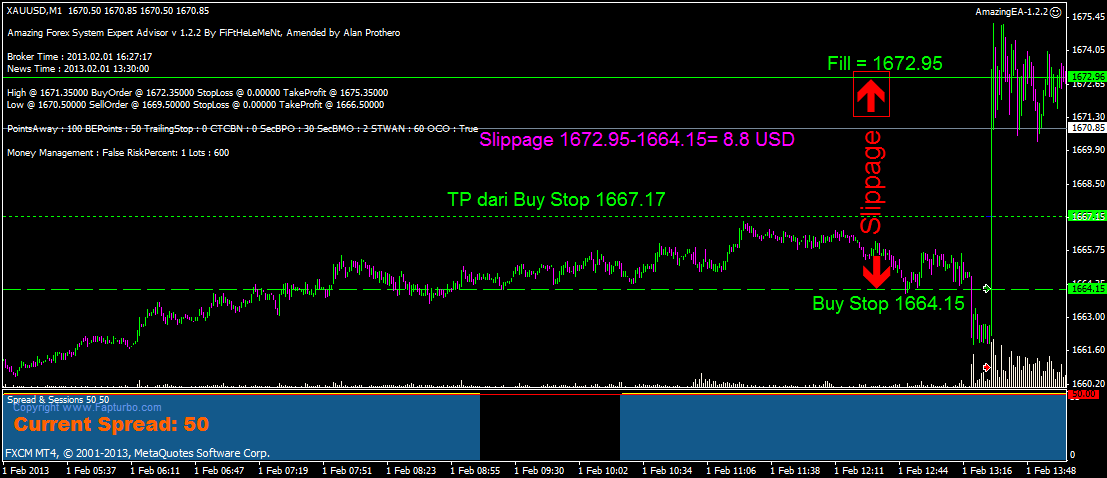 